Výbušné Podněstří – součást Moldavska?Pracovní list je určený zejména studentům středních škol (je možné ho použít i pro žáky 2. stupně ZŠ). Cílem je vysvětlit podstatu problému Podněstří. Kromě videa je možné využít internet, kde student může vyhledat informace k problematice Podněstří. Výbušné Podněstří________________________________________________________Základní údaje o Moldavsku. Doplň do tabulky chybějící údaje. Na základě údajů v tabulce napiš několik vět výstižně charakterizujícíchMoldavsko.……………………………………………………………………………………………………………………………………………………………………………………………………………………………………………………………………………………………………………………………………………………………………………………………………………………………………………………………………………………Moldavsko či Moldávie? Pro mnohé synonyma, ve skutečnosti je Moldavsko název pro současný stát Evropy, zatímco Moldávie je název historické oblasti o větší rozloze, která je na mapě znázorněna žlutě.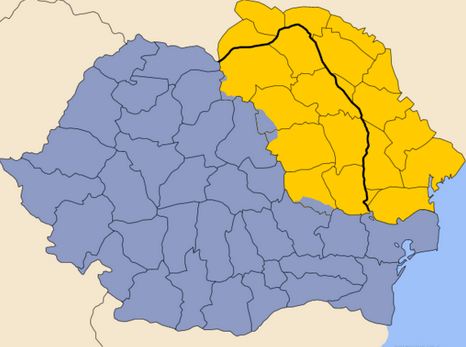 Jaké další státy oblast historické Moldávie v současnosti ovládají?……………………………………………………………….Území dnešního Moldavska prošlo během 20. století složitým vývojem. Doplň do tabulky země, jejichž součástí byla oblast dnešního Moldavska:Klíčovým momentem v celé problematice okolo Podněstří je rozpad Sovětského svazu na počátku 90. let. Tehdy vznikla samostatná Moldavská republika. Vyhledej odpovědi na následující otázky: 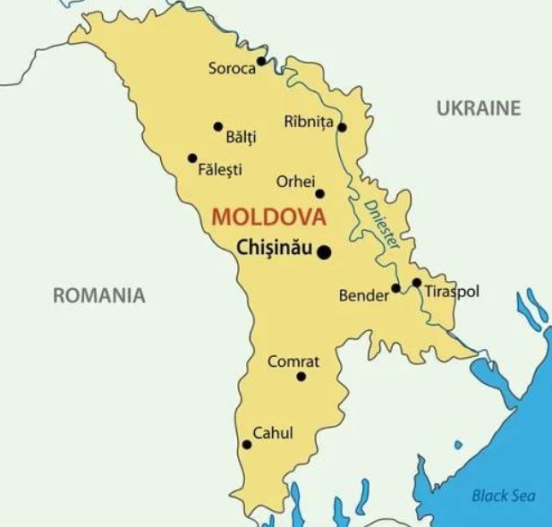 Vyznač do mapy oblast tzv. Podněstří.Proč došlo k vyhlášení Podněsterské lidové republiky? ……………………………………………………………….Jak bylo vyhlášení Podněsterské lidové republiky přijato u moldavské centrální vlády v Kišiněvě? ……………………………………………………………….Za pomoci internetu vyhledej, jaké je přibližné národnostní složení Podněstří. ……………………………………………………………….Jaký je postoj obyvatel Podněstří k Rusku? ……………………………………………………………….Nakolik ty sám/sama vnímáš možnost vojenského obsazení Podněstří Ruskem jako reálnou hrozbu? ……………………………………………………………….………………………………………………………………………………………………………………………………………………………………………………………………Co jsem se touto aktivitou naučil/a:……………………………………………………………………………………………………………………………………………………………………………………………………………………………………………………………………………………………………………………………………………………………………… Autor: Michael Krška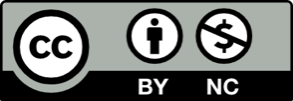 Toto dílo je licencováno pod licencí Creative Commons [CC BY-NC 4.0]. Licenční podmínky navštivte na adrese [https://creativecommons.org/choose/?lang=cs].Rozloha cca 34 000 km2Počet obyvatelasi 4 milionySousedící zeměPovrchPolitická orientaceIndex lidského rozvoje (pořadí mezi státy světa)107. místo (2018)Národnostní složeníDemografický problémhistorické období stát, který oblast Moldavska ovládaldo roku 1939druhá světová válkapo roce 1945